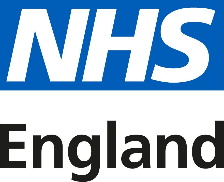          Wessex Team Approved Courses for Study Leave Budget for GP Programmes In Hospital Posts study leave approval is requested through the usual Hospital protocols and should be based around your identified individual learning needs, and should include relevant GP Clinical courses, i.e. Hot Topics, GP Update etc. Green (approved courses) NHSE Wessex ST1 Patient Safety Course (this is mandatory for all ST1s) MRCGP Preparation Courses – RCGP (part funded by NHSE Wessex and requires ES/Patch approval)  Family Planning:  Theory courses  Safeguarding: Level 3 Safeguarding for Children and Young People is now a requirement for CCT.  The following link to the e-learning for Healthcare website will allow you to complete Level 2 and Level 3 courses –  https://portal.e-lfh.org.uk/   (you will need to register to use the site). Safeguarding for Adults. Amber (Approval request must be submitted to the GP Associate Dean at least 6 weeks in advance of the course) RCGP Minor Surgery Course Mental Health Course Paediatrics Acute (Hospital orientated) Paediatrics Course for GP Trainees Paediatrics Course for GP Trainees (GP orientated) RCGP Annual Primacy Care Conference, if presenting a poster or delivering a platform presentationWessex Professional Programme Courses (i.e. Lead and be Led, Masterclasses, Tomorrows Teachers, etc.) Red (Un-supported Courses) DCH MRCP And any other Specialty higher qualification 2023